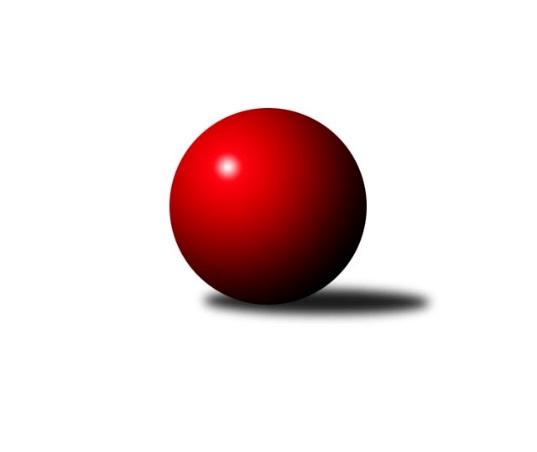 Č.7Ročník 2023/2024	11.11.2023Nejlepšího výkonu v tomto kole: 2702 dosáhlo družstvo: TJ Prostějov ˝B˝Krajský přebor OL 2023/2024Výsledky 7. kolaSouhrnný přehled výsledků:TJ Břidličná ˝A˝	- HKK Olomouc D	6:2	2531:2527	6.0:6.0	10.11.KK PEPINO Bruntál 	- Horní Benešov ˝C˝	3:5	2448:2499	5.0:7.0	11.11.KK Lipník nad Bečvou ˝A˝	- KK Zábřeh D	8:0	2591:2235	10.0:2.0	11.11.KK Jiskra Rýmařov ˝B˝	- KK Zábřeh  ˝C˝	3:5	2634:2655	5.0:7.0	11.11.TJ Prostějov ˝B˝	- KS Moravský Beroun 	6:2	2702:2558	8.0:4.0	11.11.Tabulka družstev:	1.	TJ Prostějov ˝B˝	7	6	0	1	38.0 : 18.0 	48.0 : 36.0 	 2552	12	2.	KK Jiskra Rýmařov ˝B˝	7	6	0	1	36.5 : 19.5 	45.0 : 39.0 	 2589	12	3.	KK Zábřeh  ˝C˝	7	5	0	2	34.0 : 22.0 	46.5 : 37.5 	 2587	10	4.	TJ Břidličná ˝A˝	7	4	0	3	29.0 : 27.0 	43.5 : 40.5 	 2482	8	5.	KK Lipník nad Bečvou ˝A˝	7	3	1	3	32.0 : 24.0 	45.0 : 39.0 	 2475	7	6.	Horní Benešov ˝C˝	7	3	0	4	25.0 : 31.0 	42.0 : 42.0 	 2522	6	7.	KK PEPINO Bruntál	7	2	0	5	24.0 : 32.0 	42.5 : 41.5 	 2475	4	8.	KS Moravský Beroun	7	2	0	5	21.0 : 35.0 	37.0 : 47.0 	 2509	4	9.	KK Zábřeh D	7	2	0	5	20.0 : 36.0 	32.0 : 52.0 	 2407	4	10.	HKK Olomouc D	7	1	1	5	20.5 : 35.5 	38.5 : 45.5 	 2530	3Podrobné výsledky kola:	 TJ Břidličná ˝A˝	2531	6:2	2527	HKK Olomouc D	Vilém Berger	 	 190 	 190 		380 	 0:2 	 456 	 	224 	 232		Radek Malíšek	Tomáš Fiury	 	 239 	 212 		451 	 1:1 	 429 	 	214 	 215		Radek Hejtman	Ivo Mrhal	 	 205 	 192 		397 	 0:2 	 449 	 	210 	 239		Milan Sekanina	Ivo Mrhal ml.	 	 208 	 211 		419 	 1:1 	 418 	 	216 	 202		Vlastimil Hejtman	Zdeněk Fiury ml.	 	 200 	 227 		427 	 2:0 	 353 	 	182 	 171		Petr Cvrček	Josef Veselý	 	 228 	 229 		457 	 2:0 	 422 	 	223 	 199		Michal Svobodarozhodčí:  Vedoucí družstevNejlepší výkon utkání: 457 - Josef Veselý	 KK PEPINO Bruntál 	2448	3:5	2499	Horní Benešov ˝C˝	Miluše Kadlecová Rychová	 	 232 	 189 		421 	 1:1 	 387 	 	186 	 201		Zdeněk Smrža	Jan Mlčák	 	 201 	 182 		383 	 0:2 	 452 	 	242 	 210		Jakub Hendrych	Richard Janalík	 	 195 	 179 		374 	 0:2 	 415 	 	203 	 212		Zdeněk Žanda	Josef Novotný	 	 208 	 198 		406 	 2:0 	 378 	 	202 	 176		Pavla Hendrychová	Tomáš Janalík	 	 205 	 176 		381 	 0:2 	 442 	 	215 	 227		David Láčík	Lukáš Janalík	 	 216 	 267 		483 	 2:0 	 425 	 	194 	 231		Daniel Duškevičrozhodčí: vedoucí družstvaNejlepší výkon utkání: 483 - Lukáš Janalík	 KK Lipník nad Bečvou ˝A˝	2591	8:0	2235	KK Zábřeh D	Eva Hradilová	 	 205 	 253 		458 	 1:1 	 410 	 	225 	 185		Miroslav Pokorný	Ladislav Mandák	 	 218 	 222 		440 	 2:0 	 415 	 	207 	 208		Jaroslav Jílek	Jan Špalek	 	 197 	 218 		415 	 1:1 	 382 	 	205 	 177		Martin Kopecký	Petr Hendrych	 	 216 	 208 		424 	 2:0 	 301 	 	159 	 142		Věra Urbášková	Martin Sekanina	 	 208 	 212 		420 	 2:0 	 389 	 	197 	 192		Antonín Jašek	Jaroslav Peřina	 	 209 	 225 		434 	 2:0 	 338 	 	171 	 167		Jiří Neuwirthrozhodčí: Jiří KolářNejlepší výkon utkání: 458 - Eva Hradilová	 KK Jiskra Rýmařov ˝B˝	2634	3:5	2655	KK Zábřeh  ˝C˝	Michal Ihnát	 	 207 	 189 		396 	 0:2 	 439 	 	211 	 228		Valerie Langerová	Jiří Polášek	 	 232 	 204 		436 	 1:1 	 418 	 	201 	 217		Martin Vitásek	Josef Pilatík	 	 248 	 228 		476 	 2:0 	 436 	 	226 	 210		Miroslav Bodanský	Martin Kovář	 	 235 	 200 		435 	 0:2 	 478 	 	260 	 218		Martin Pěnička	Pavel Konštacký	 	 232 	 225 		457 	 2:0 	 421 	 	208 	 213		Miroslav Štěpán	Jaroslav Heblák	 	 224 	 210 		434 	 0:2 	 463 	 	240 	 223		Jiří Srovnalrozhodčí:  Vedoucí družstevNejlepší výkon utkání: 478 - Martin Pěnička	 TJ Prostějov ˝B˝	2702	6:2	2558	KS Moravský Beroun 	Miroslav Plachý	 	 193 	 229 		422 	 0:2 	 452 	 	219 	 233		Zdeněk Chmela st.	Petr Vavřík	 	 237 	 226 		463 	 2:0 	 334 	 	146 	 188		Hana Zálešáková	Roman Rolenc	 	 240 	 217 		457 	 1:1 	 449 	 	224 	 225		Daniel Herold	Václav Kovařík	 	 244 	 216 		460 	 2:0 	 428 	 	221 	 207		Miroslav Zálešák	Jiří Zapletal	 	 236 	 232 		468 	 2:0 	 454 	 	233 	 221		Miloslav Krchov	Josef Jurda	 	 228 	 204 		432 	 1:1 	 441 	 	214 	 227		Zdeněk Chmela ml.rozhodčí:  Vedoucí družstevNejlepší výkon utkání: 468 - Jiří ZapletalPořadí jednotlivců:	jméno hráče	družstvo	celkem	plné	dorážka	chyby	poměr kuž.	Maximum	1.	Martin Pěnička 	KK Zábřeh  ˝C˝	456.11	312.1	144.0	7.8	3/4	(484)	2.	Jiří Srovnal 	KK Zábřeh  ˝C˝	452.25	303.8	148.5	7.3	4/4	(467)	3.	Roman Rolenc 	TJ Prostějov ˝B˝	450.47	304.3	146.1	4.3	5/5	(491)	4.	Radek Malíšek 	HKK Olomouc D	450.27	305.1	145.2	5.7	5/5	(476)	5.	Josef Pilatík 	KK Jiskra Rýmařov ˝B˝	445.50	301.2	144.3	3.2	2/3	(476)	6.	Romana Valová 	KK Jiskra Rýmařov ˝B˝	443.33	307.8	135.5	6.8	2/3	(455)	7.	Milan Sekanina 	HKK Olomouc D	442.53	301.9	140.6	8.9	5/5	(493)	8.	Zdeněk Fiury  ml.	TJ Břidličná ˝A˝	442.08	300.8	141.3	3.2	3/4	(465)	9.	Jaromír Hendrych 	Horní Benešov ˝C˝	442.08	307.3	134.8	8.6	4/5	(460)	10.	František Langer 	KK Zábřeh D	439.83	301.0	138.8	11.0	3/4	(485)	11.	Valerie Langerová 	KK Zábřeh  ˝C˝	439.75	299.7	140.1	6.5	4/4	(458)	12.	Jiří Polášek 	KK Jiskra Rýmařov ˝B˝	437.87	294.9	142.9	7.5	3/3	(475)	13.	Miluše Kadlecová Rychová 	KK PEPINO Bruntál 	436.40	300.7	135.7	7.1	5/5	(450)	14.	Jaroslav Heblák 	KK Jiskra Rýmařov ˝B˝	435.47	303.1	132.4	10.0	3/3	(458)	15.	Tomáš Janalík 	KK PEPINO Bruntál 	435.25	293.6	141.7	3.6	4/5	(461)	16.	Jiří Zapletal 	TJ Prostějov ˝B˝	433.33	303.3	130.0	6.9	4/5	(478)	17.	Vilém Berger 	TJ Břidličná ˝A˝	431.63	300.1	131.5	9.6	4/4	(469)	18.	Martin Kovář 	KK Jiskra Rýmařov ˝B˝	430.88	297.8	133.1	7.3	2/3	(450)	19.	Pavel Konštacký 	KK Jiskra Rýmařov ˝B˝	430.13	297.9	132.3	7.5	2/3	(457)	20.	Eva Hradilová 	KK Lipník nad Bečvou ˝A˝	429.56	296.2	133.4	5.4	4/4	(466)	21.	Jaroslav Peřina 	KK Lipník nad Bečvou ˝A˝	429.56	306.7	122.9	7.9	4/4	(445)	22.	Josef Jurda 	TJ Prostějov ˝B˝	428.93	300.7	128.2	8.1	5/5	(462)	23.	Martin Vitásek 	KK Zábřeh  ˝C˝	427.33	302.9	124.4	8.7	3/4	(444)	24.	Miroslav Plachý 	TJ Prostějov ˝B˝	425.80	293.3	132.5	9.1	5/5	(444)	25.	Zdeněk Chmela  st.	KS Moravský Beroun 	425.50	302.0	123.5	9.5	4/5	(452)	26.	Václav Kovařík 	TJ Prostějov ˝B˝	425.30	289.1	136.2	7.0	5/5	(460)	27.	Zdeněk Žanda 	Horní Benešov ˝C˝	425.25	287.5	137.8	7.0	4/5	(441)	28.	Daniel Herold 	KS Moravský Beroun 	424.50	301.5	123.0	6.0	4/5	(449)	29.	Miroslav Zálešák 	KS Moravský Beroun 	424.33	298.6	125.7	9.6	5/5	(433)	30.	Martin Sekanina 	KK Lipník nad Bečvou ˝A˝	423.88	302.5	121.4	11.6	4/4	(453)	31.	Antonín Jašek 	KK Zábřeh D	423.50	296.0	127.5	8.3	4/4	(462)	32.	Aleš Horák 	KK Zábřeh D	422.67	297.3	125.3	10.0	3/4	(441)	33.	Petr Hendrych 	KK Lipník nad Bečvou ˝A˝	422.58	291.1	131.5	5.8	4/4	(444)	34.	Josef Novotný 	KK PEPINO Bruntál 	422.53	293.4	129.1	8.3	5/5	(453)	35.	Radek Hejtman 	HKK Olomouc D	421.13	288.4	132.7	6.2	5/5	(456)	36.	Zdeněk Chmela  ml.	KS Moravský Beroun 	421.00	300.5	120.5	9.4	5/5	(441)	37.	Tomáš Fiury 	TJ Břidličná ˝A˝	420.78	294.0	126.8	8.6	3/4	(451)	38.	Miroslav Štěpán 	KK Zábřeh  ˝C˝	420.00	287.5	132.5	7.2	4/4	(449)	39.	Miloslav Krchov 	KS Moravský Beroun 	419.87	293.6	126.3	9.1	5/5	(454)	40.	Ivo Mrhal  ml.	TJ Břidličná ˝A˝	416.92	306.3	110.6	10.3	4/4	(432)	41.	Jan Mlčák 	KK PEPINO Bruntál 	416.00	294.1	121.9	8.8	4/5	(451)	42.	Michal Svoboda 	HKK Olomouc D	415.75	293.4	122.4	9.5	4/5	(432)	43.	Michal Ihnát 	KK Jiskra Rýmařov ˝B˝	415.40	296.1	119.3	8.7	3/3	(462)	44.	Richard Janalík 	KK PEPINO Bruntál 	413.27	286.9	126.3	7.5	5/5	(446)	45.	Martin Kopecký 	KK Zábřeh D	412.00	289.7	122.3	10.8	4/4	(467)	46.	David Láčík 	Horní Benešov ˝C˝	411.25	280.8	130.5	9.3	4/5	(442)	47.	Josef Veselý 	TJ Břidličná ˝A˝	407.75	289.4	118.3	11.3	4/4	(457)	48.	Zdeněk Smrža 	Horní Benešov ˝C˝	407.00	291.4	115.6	8.6	4/5	(433)	49.	Miroslav Bodanský 	KK Zábřeh  ˝C˝	405.67	283.7	122.0	13.3	3/4	(436)	50.	Miroslav Pokorný 	KK Zábřeh D	404.89	283.7	121.2	10.0	3/4	(427)	51.	Jaroslav Jílek 	KK Zábřeh D	404.89	286.6	118.3	8.7	3/4	(437)	52.	David Rozsypal 	TJ Prostějov ˝B˝	398.40	286.5	111.9	12.0	5/5	(421)	53.	Pavla Hendrychová 	Horní Benešov ˝C˝	397.73	284.7	113.1	10.5	5/5	(459)	54.	Jan Špalek 	KK Lipník nad Bečvou ˝A˝	396.75	279.2	117.6	9.3	4/4	(424)	55.	Ivo Mrhal 	TJ Břidličná ˝A˝	395.83	278.9	116.9	10.8	4/4	(439)	56.	Věra Urbášková 	KK Zábřeh D	353.67	261.2	92.5	17.8	3/4	(412)		Petr Vavřík 	TJ Prostějov ˝B˝	463.00	315.0	148.0	8.0	1/5	(463)		Jakub Hendrych 	Horní Benešov ˝C˝	453.25	310.5	142.8	6.3	2/5	(474)		Michal Klich 	Horní Benešov ˝C˝	453.17	306.7	146.5	3.5	2/5	(468)		Tomáš Chárník 	KK Jiskra Rýmařov ˝B˝	445.00	312.0	133.0	7.0	1/3	(445)		Lukáš Janalík 	KK PEPINO Bruntál 	434.22	294.4	139.8	6.0	3/5	(483)		Vojtěch Kolla 	HKK Olomouc D	429.00	290.0	139.0	7.0	1/5	(429)		Jan Černohous 	TJ Prostějov ˝B˝	429.00	315.0	114.0	8.0	1/5	(429)		Erik Košťiál 	KK Zábřeh  ˝C˝	428.00	306.8	121.3	9.0	2/4	(430)		Daniel Duškevič 	Horní Benešov ˝C˝	426.50	297.5	129.0	6.0	2/5	(428)		Vlastimil Hejtman 	HKK Olomouc D	426.33	296.3	130.0	9.3	3/5	(432)		Pavel Švan 	KK Jiskra Rýmařov ˝B˝	426.00	278.0	148.0	10.0	1/3	(426)		Tomáš Ondráček 	KK Zábřeh  ˝C˝	425.17	294.7	130.5	8.3	2/4	(482)		Zdeňka Habartová 	Horní Benešov ˝C˝	423.00	309.0	114.0	13.0	1/5	(423)		Erich Retek 	KS Moravský Beroun 	422.78	299.7	123.1	10.0	3/5	(446)		Martin Švrčina 	Horní Benešov ˝C˝	420.67	298.3	122.3	10.5	3/5	(443)		Lukáš Krejčí 	KK Zábřeh  ˝C˝	419.75	298.1	121.6	9.4	2/4	(446)		Tomáš Zbořil 	Horní Benešov ˝C˝	418.00	295.0	123.0	8.0	1/5	(418)		Daniel Krchov 	KS Moravský Beroun 	414.33	302.0	112.3	9.3	3/5	(434)		Ladislav Mandák 	KK Lipník nad Bečvou ˝A˝	410.50	288.5	122.0	5.5	2/4	(440)		Jaroslav Zelinka 	TJ Břidličná ˝A˝	410.00	275.0	135.0	7.5	1/4	(430)		Petr Mandl 	HKK Olomouc D	409.33	291.4	117.9	9.1	3/5	(437)		Miroslav Smékal 	TJ Břidličná ˝A˝	401.00	291.5	109.5	8.5	2/4	(421)		Dagmar Jílková 	KK Zábřeh D	396.00	298.0	98.0	15.0	1/4	(396)		Miroslav Machalíček 	HKK Olomouc D	395.00	274.0	121.0	9.0	1/5	(395)		Kateřina Hájková 	KK Lipník nad Bečvou ˝A˝	391.00	267.0	124.0	10.0	1/4	(391)		Jaroslav Koppa 	KK Lipník nad Bečvou ˝A˝	381.00	278.0	103.0	16.0	1/4	(389)		Aneta Krzystková 	HKK Olomouc D	381.00	280.0	101.0	12.0	1/5	(381)		Jiří Neuwirth 	KK Zábřeh D	377.75	272.3	105.5	9.8	2/4	(430)		Petr Cvrček 	HKK Olomouc D	377.67	275.2	102.4	12.7	3/5	(409)		Josef Čapka 	TJ Prostějov ˝B˝	366.00	253.0	113.0	11.0	1/5	(366)		Jiří Kolář 	KK Lipník nad Bečvou ˝A˝	366.00	259.0	107.0	10.0	1/4	(366)		Vojtěch Onderka 	KK Lipník nad Bečvou ˝A˝	358.00	243.5	114.5	13.0	2/4	(360)		Anna Dosedělová 	TJ Břidličná ˝A˝	355.00	260.0	95.0	14.0	1/4	(355)		Petra Buráňová 	KK PEPINO Bruntál 	338.33	250.0	88.3	20.0	3/5	(346)		Hana Zálešáková 	KS Moravský Beroun 	334.00	236.0	98.0	16.0	1/5	(334)		Josef Bednář 	KK Zábřeh D	328.00	230.5	97.5	18.5	2/4	(344)		Kamila Macíková 	KK Lipník nad Bečvou ˝A˝	324.00	242.0	82.0	18.0	1/4	(324)		František Ocelák 	KK PEPINO Bruntál 	290.00	195.0	95.0	20.0	1/5	(290)Sportovně technické informace:Starty náhradníků:registrační číslo	jméno a příjmení 	datum startu 	družstvo	číslo startu27157	Petr Vavřík	11.11.2023	TJ Prostějov ˝B˝	1x15712	Ladislav Mandák	11.11.2023	KK Lipník nad Bečvou ˝A˝	3x25574	Hana Zálešáková	11.11.2023	KS Moravský Beroun 	1x
Hráči dopsaní na soupisku:registrační číslo	jméno a příjmení 	datum startu 	družstvo	Program dalšího kola:8. kolo14.11.2023	út	15:30	KS Moravský Beroun  - KK PEPINO Bruntál 	17.11.2023	pá	17:00	HKK Olomouc D - TJ Prostějov ˝B˝	18.11.2023	so	10:00	Horní Benešov ˝C˝ - KK Jiskra Rýmařov ˝B˝	18.11.2023	so	12:00	KK Zábřeh  ˝C˝ - KK Lipník nad Bečvou ˝A˝	19.11.2023	ne	9:00	KK Zábřeh D - TJ Břidličná ˝A˝	Nejlepší šestka kola - absolutněNejlepší šestka kola - absolutněNejlepší šestka kola - absolutněNejlepší šestka kola - absolutněNejlepší šestka kola - dle průměru kuželenNejlepší šestka kola - dle průměru kuželenNejlepší šestka kola - dle průměru kuželenNejlepší šestka kola - dle průměru kuželenNejlepší šestka kola - dle průměru kuželenPočetJménoNázev týmuVýkonPočetJménoNázev týmuPrůměr (%)Výkon1xLukáš JanalíkPEPINO4831xLukáš JanalíkPEPINO117.924832xMartin PěničkaZábřeh C4783xEva HradilováKK Lipník A114.674581xJosef PilatíkRýmařov B4763xMartin PěničkaZábřeh C110.644782xJiří ZapletalTJ Prostějov B4682xJakub HendrychHor.Beneš.C110.354522xJiří SrovnalZábřeh C4631xJosef PilatíkRýmařov B110.184761xPetr VavříkTJ Prostějov B4631xLadislav MandákKK Lipník A110.16440